LAMPIRANLampiran 1. Data Sampel PenelitianSumber: www.idx.co.idLampiran 2. Data PenelitianSumber: www.idx.co.id, www.yahoo.com, data diolah, 2021Lampiran 3. Statistik DeskriptifSumber: Software Eviews 10, data diolah 2021Lampiran 4. Hasil Uji NormalitasSumber : Software Eviews 10, data diolah 2021Lampiran 5. Hasil Uji MultikolinieritasSumber : Software Eviews 10, data diolah 2021Lampiran 6. Hasil Uji Autokolerasi, Uji F, Uji T, dan Koefisien DeterminasiDependent Variabel : V_SahamPredictor : Kredit, Kapitalisasi, PDBLampiran 7. Hasil Uji HeteroskedastisitasDependent Variable: Abs(Resid)Lampiran 8. Hasil Uji Sobel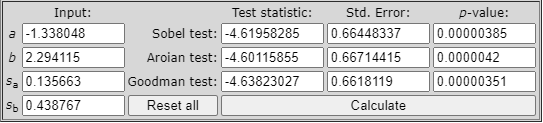 Dependent Variable : PDBPredictor : Kredit Dependent Variable : V_SahamPredictor : PDB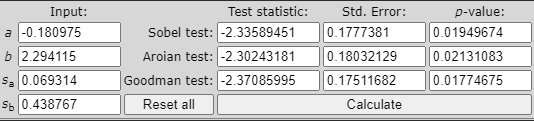 Dependent Variable : PDBPredictor : KapitalisasiDependent Variable : V_SahamPredictor : PDBNo.KodeNama Perusahaan1ADROAdro Energy Tbk.2BULLBuana Lintas Lautan Tbk.3DOIDDelta Dunia Makmur Tbk.4ELSAElnusa Tbk.5HITSHumpuss Intermoda Trabspotasi6MEDCMedco Energy International Tbk.7PGASPerusahaan Gas Negara Tbk.8PTBABukit Asam Tbk.9SOCISoechi Lines Tbk.10TOBATBS Energi Utama Tbk.EmitenTahunV_SahamKreditKapitalisasiPdbDummyADRO2018Q115.34%47.44%16.87%5.07%0ADRO2018Q218.50%46.68%12.23%5.27%0ADRO2018Q311.96%45.88%12.39%5.17%0ADRO2018Q421.99%47.06%13.71%5.18%0ADRO2019Q110.83%46.29%15.65%5.00%0ADRO2019Q29.38%45.95%14.49%5.05%0ADRO2019Q319.04%45.31%13.57%5.01%0ADRO2019Q417.26%46.35%12.76%4.96%0ADRO2020Q144.67%47.12%11.15%2.97%1ADRO2020Q217.54%50.49%13.30%-5.32%1ADRO2020Q312.78%48.26%13.17%-3.49%1ADRO2020Q418.96%47.81%20.05%-2.07%1BULL2018Q137.67%47.44%16.87%5.07%0BULL2018Q216.35%46.68%12.23%5.27%0BULL2018Q326.28%45.88%12.39%5.17%0BULL2018Q423.99%47.06%13.71%5.18%0BULL2019Q126.52%46.29%15.65%5.00%0BULL2019Q213.35%45.95%14.49%5.05%0BULL2019Q37.20%45.31%13.57%5.01%0BULL2019Q414.60%46.35%12.76%4.96%0BULL2020Q125.25%47.12%11.15%2.97%1EmitenTahunV_SahamKreditKapitalisasiPdbDummyDOID2018Q127.55%47.44%16.87%5.07%0DOID2018Q223.92%46.68%12.23%5.27%0DOID2018Q315.28%45.88%12.39%5.17%0DOID2018Q426.20%47.06%13.71%5.18%0DOID2019Q113.81%46.29%15.65%5.00%0DOID2019Q211.11%45.95%14.49%5.05%0DOID2019Q324.85%45.31%13.57%5.01%0DOID2019Q420.81%46.35%12.76%4.96%0DOID2020Q157.51%47.12%11.15%2.97%1DOID2020Q227.14%50.49%13.30%-5.32%1DOID2020Q340.81%48.26%13.17%-3.49%1DOID2020Q435.47%47.81%20.05%-2.07%1ELSA2018Q118.42%47.44%16.87%5.07%0ELSA2018Q220.19%46.68%12.23%5.27%0ELSA2018Q316.43%45.88%12.39%5.17%0ELSA2018Q414.93%47.06%13.71%5.18%0ELSA2019Q17.44%46.29%15.65%5.00%0ELSA2019Q211.59%45.95%14.49%5.05%0ELSA2019Q310.36%45.31%13.57%5.01%0ELSA2019Q411.48%46.35%12.76%4.96%0ELSA2020Q146.32%47.12%11.15%2.97%1HITS2018Q19.29%47.44%16.87%5.07%0HITS2018Q29.09%46.68%12.23%5.27%0HITS2018Q32.13%45.88%12.39%5.17%0HITS2018Q413.04%47.06%13.71%5.18%0HITS2019Q123.08%46.29%15.65%5.00%0HITS2019Q214.29%45.95%14.49%5.05%0HITS2019Q317.65%45.31%13.57%5.01%0HITS2019Q427.30%46.35%12.76%4.96%0HITS2020Q118.70%47.12%11.15%2.97%1HITS2020Q212.71%50.49%13.30%-5.32%1HITS2020Q326.89%48.26%13.17%-3.49%1HITS2020Q420.77%47.81%20.05%-2.07%1MEDC2018Q113.88%47.44%16.87%5.07%0MEDC2018Q215.30%46.68%12.23%5.27%0MEDC2018Q320.66%45.88%12.39%5.17%0MEDC2018Q428.07%47.06%13.71%5.18%0MEDC2019Q121.49%46.29%15.65%5.00%0MEDC2019Q212.80%45.95%14.49%5.05%0MEDC2019Q312.74%45.31%13.57%5.01%0EmitenTahunV_SahamKreditKapitalisasiPdbDummyMEDC2019Q422.74%46.35%12.76%4.96%0MEDC2020Q151.27%47.12%11.15%2.97%1MEDC2020Q219.21%50.49%13.30%-5.32%1MEDC2020Q316.28%48.26%13.17%-3.49%1MEDC2020Q436.19%47.81%20.05%-2.07%1PGAS2018Q124.75%47.44%16.87%5.07%0PGAS2018Q215.57%46.68%12.23%5.27%0PGAS2018Q320.48%45.88%12.39%5.17%0PGAS2018Q411.91%47.06%13.71%5.18%0PGAS2019Q112.40%46.29%15.65%5.00%0PGAS2019Q214.35%45.95%14.49%5.05%0PGAS2019Q312.88%45.31%13.57%5.01%0PGAS2019Q414.95%46.35%12.76%4.96%0PGAS2020Q156.86%47.12%11.15%2.97%1PGAS2020Q225.07%50.49%13.30%-5.32%1PGAS2020Q319.73%48.26%13.17%-3.49%1PGAS2020Q435.60%47.81%20.05%-2.07%1PTBA2018Q117.77%47.44%16.87%5.07%0PTBA2018Q218.40%46.68%12.23%5.27%0PTBA2018Q314.22%45.88%12.39%5.17%0PTBA2018Q413.24%47.06%13.71%5.18%0PTBA2019Q16.87%46.29%15.65%5.00%0PTBA2019Q221.95%45.95%14.49%5.05%0PTBA2019Q39.78%45.31%13.57%5.01%0PTBA2019Q424.34%46.35%12.76%4.96%0PTBA2020Q134.90%47.12%11.15%2.97%1PTBA2020Q217.29%50.49%13.30%-5.32%1PTBA2020Q39.73%48.26%13.17%-3.49%1PTBA2020Q424.34%47.81%20.05%-2.07%1SOCI2018Q111.94%47.44%16.87%5.07%0SOCI2018Q225.53%46.68%12.23%5.27%0SOCI2018Q319.24%45.88%12.39%5.17%0SOCI2018Q410.04%47.06%13.71%5.18%0SOCI2019Q110.04%46.29%15.65%5.00%0SOCI2019Q224.57%45.95%14.49%5.05%0SOCI2019Q317.23%45.31%13.57%5.01%0SOCI2019Q413.53%46.35%12.76%4.96%0SOCI2020Q147.68%47.12%11.15%2.97%1SOCI2020Q232.48%50.49%13.30%-5.32%1SOCI2020Q314.29%48.26%13.17%-3.49%1EmitenTahunV_SahamKreditKapitalisasiPdbDummySOCI2020Q446.70%47.81%20.05%-2.07%1TOBA2018Q115.75%47.44%16.87%5.07%0TOBA2018Q26.32%46.68%12.23%5.27%0TOBA2018Q38.94%45.88%12.39%5.17%0TOBA2018Q410.14%47.06%13.71%5.18%0TOBA2019Q18.02%46.29%15.65%5.00%0TOBA2019Q213.60%45.95%14.49%5.05%0TOBA2019Q315.00%45.31%13.57%5.01%0TOBA2019Q414.81%46.35%12.76%4.96%0TOBA2020Q19.88%47.12%11.15%2.97%1TOBA2020Q212.36%50.49%13.30%-5.32%1TOBA2020Q311.90%48.26%13.17%-3.49%1TOBA2020Q432.58%47.81%20.05%-2.07%1SOCI2020Q446.70%47.81%20.05%-2.07%1TOBA2018Q115.75%47.44%16.87%5.07%0TOBA2018Q26.32%46.68%12.23%5.27%0TOBA2018Q38.94%45.88%12.39%5.17%0V_SAHAMKREDITKAPITALISASIPDB Mean 0.200809 0.470527 0.141117 0.027333 Median 0.172455 0.468675 0.134350 0.050050 Maximum 0.575130 0.504938 0.200500 0.052700 Minimum 0.021277 0.453133 0.111500-0.053200 Std. Dev. 0.108217 0.013242 0.023279 0.037927 Skewness 1.402275 1.232244 1.286290-1.189495 Kurtosis 4.874927 4.294339 4.068839 2.656856 Jarque-Bera 56.90423 38.74508 38.80290 28.88670 Probability 0.000000 0.000000 0.000000 0.000001 Sum 24.09713 56.46322 16.93400 3.280000 Sum Sq. Dev. 1.393601 0.020867 0.064485 0.171178 Observations 120 120 120 120CoefficientUncenteredCenteredVariableVarianceVIFVIFC 0.494366 5317.583 NAKREDIT 2.107060 5021.722 3.941229KAPITALISASI 0.181046 39.82691 1.046492PDB 0.262735 6.142747 4.031355VariableCoefficientStd. Errort-StatisticProb.  C-1.1959890.571653-2.0921610.0386KREDIT2.4581791.1702252.1006050.0379KAPITALISASI0.3889770.3454851.1258880.2626PDB3.2464840.6042655.3726160.0000DUMMY0.2895930.0354728.1639080.0000R-squared0.412106    Mean dependent var    Mean dependent var0.200809Adjusted R-squared0.391658    S.D. dependent var    S.D. dependent var0.108217S.E. of regression0.084405    Akaike info criterion    Akaike info criterion-2.065600Sum squared resid0.819289    Schwarz criterion    Schwarz criterion-1.949454Log likelihood128.9360    Hannan-Quinn criter.    Hannan-Quinn criter.-2.018433F-statistic20.15341    Durbin-Watson stat    Durbin-Watson stat1.663789Prob(F-statistic)0.000000VariableCoefficientStd. Errort-StatisticProb.  C-0.1336570.322450-0.4145040.6793KREDIT0.4572910.6656980.6869350.4935KAPITALISASI-0.0736840.195134-0.3776070.7064PDB-0.1696630.235070-0.7217560.4719R-squared0.058248    Mean dependent var    Mean dependent var0.066475Adjusted R-squared0.033892    S.D. dependent var    S.D. dependent var0.049281S.E. of regression0.048439    Akaike info criterion    Akaike info criterion-3.184252Sum squared resid0.272177    Schwarz criterion    Schwarz criterion-3.091336Log likelihood195.0551    Hannan-Quinn criter.    Hannan-Quinn criter.-3.146518F-statistic2.391551    Durbin-Watson stat    Durbin-Watson stat2.179026Prob(F-statistic)0.072177